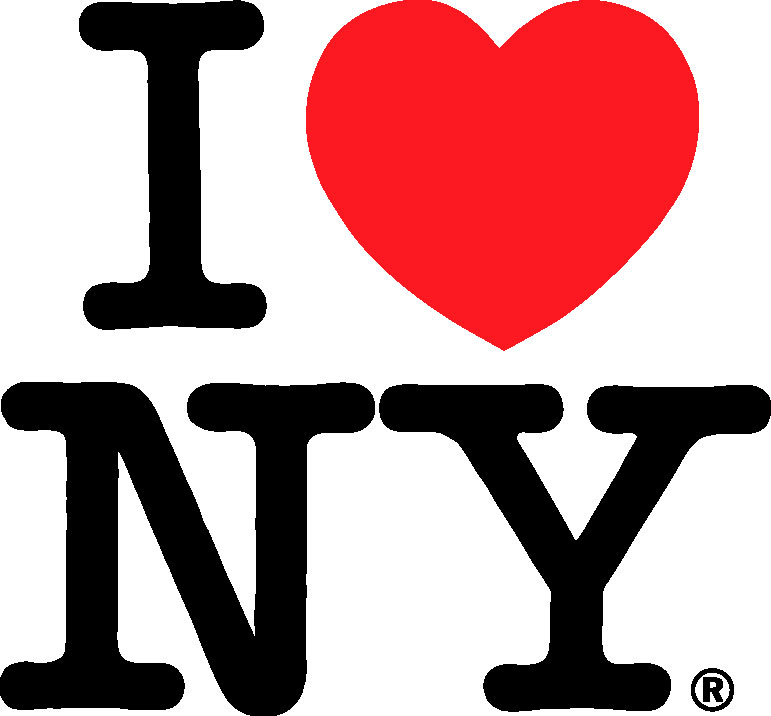 GREATER NIAGARATable of Contents
General DescriptionNew DevelopmentsSurprising FactsSports and OutdoorsArt, Architecture, And CultureHistoryFood and DrinkUnique LodgingOther Selected AttractionsConvention Center and Meeting SpacesTransportationFurther Information Counties Major Cities & TownsClimateShopping GENERAL DESCRIPTIONNatural and man-made wonders make this region an awesome place to visit! . From one of the world's most astonishing natural wonders, Niagara Falls, to scenic river gorges, lakes, streams and the historic Erie Canal, the Greater Niagara region will inspire you with breathtaking vistas, waterways and activities. You can immerse yourself in living history, experience arts and culture, fish world-renowned lakes and rivers, kayak secluded streams or trek miles of scenic hiking trails. And with a plethora of orchards, farms, cideries, wineries and breweries, nature lovers and foodies alike will delight in the unique offerings and local flavors of the region.Niagara Falls’ sheer energy – more than 750,000 gallons thunder every second over the mighty cataracts– has always been a worldwide draw. But just 20 miles downstream, a different kind of energy has brought a new buzz to Buffalo, named one of 52 Places to Go by the New York Times and “America’s Coolest Summer City” by the Sunday Times of London for its restored architecture, redeveloped waterfront and reinvigorated neighborhoods filled with a host of new attractions, boutique hotels, restaurants and breweries. The extraordinary sightseeing and hiking near the falls combined with Buffalo’s wealth of cultural amenities and renewed urban vibrancy are giving visitors more reasons than ever to explore. Extend your visit by discovering the small-town charm and culinary renaissance in Medina, the thrills of Six Flags Darien Lake and the “Grand Canyon of the East” in Letchworth State Park, all a short drive away.NEW DEVELOPMENTSHotel Openings & RenovationsThe Richardson Hotel - Opening in November in the H.H. Richardson building in Buffalo. The boutique property recently known as “Hotel Henry,” will be reopening as an 88-room hotel.Buffalo AKG Art Museum - With construction set to finalize in the first half of 2023, the formerly known Albright-Knox Art Gallery will reopen as the Buffalo AKG Art Museum. The new Buffalo AKG will have more than 50,000 square feet of state-of-the art exhibition space, five classrooms, an interior community gathering space, and more than half an acre of new public green space.Colored Musicians Club - Currently undergoing construction, known as the country’s oldest continuously running Black-owned club, the Colored Musicians Club is set to add 2,000 square feet and make the building handicap accessible. If you’re visiting the area, you can still stop by the museum to learn about Buffalo’s impact on the jazz movement.New ActivitiesJingle Falls USA - There is no better place to celebrate the holiday season than in downtown Niagara Falls USA. Jingle Falls USA takes place four consecutive Saturdays this winter: November 26, December 3, December 10 and December 17 with a variety of free holiday events and activities for the whole family on Old Falls Street in Niagara Falls. The street turns into a festive holiday wonderland with lights, decorations, and numerous opportunities for winter photo fun. SURPRISING FACTSNiagara Falls State Park is the oldest park in the United States. It was established in 1885 and designed by America’s first landscape architect, Frederick Law Olmsted, also known for New York City’s Central Park. Niagara Falls, comprised of three waterfalls- American Falls, Bridal Veil Falls and the Horseshoe Falls, has about 750,000 gallons of water rushing over each second. Garden Walk Buffalo is the largest tour of private gardens in the country, taking place during the last week of July and featuring more than 400 gardens. The event is part of a six-week celebration of garden events and tours across the region. JELL-O was invented in Le Roy in 1897 and the first four Jell-O flavors were orange, lemon, strawberry and raspberry. Lime was introduced in 1930. Today, Le Roy is home to the Jell-O Museum/Gallery, located 30 minutes southwest of Rochester and 60 minutes east of Buffalo/Niagara Falls. 50 to 75 percent of the water flowing along the Niagara River is diverted from going over the Falls to hydroelectric power generating stations.SPORTS & OUTDOORS
Baseball: The Buffalo Bisons, affiliate of the Toronto Blue Jays, play Minor League games at Buffalo’s historic Sahlen Field, from April to early September. Batavia Muckdogs, a collegiate summer baseball team of the Perfect Game Collegiate Baseball League, plays games in Batavia at Dwyer Stadium, June –September.  Football: The Buffalo Bills professional NFL Football team play home games at the Highmark Stadium in Orchard Park, a suburb of Buffalo. Hockey: The NHL’s Buffalo Sabres play at the KeyBank Center in downtown Buffalo, adjacent to the city’s emerging Canalside district.Boat Tours: Narrated cruises range from quiet tours on the Erie Canal, to the thrilling Maid of the Mist boat ride up to the Horseshoe Falls and the wildly exciting jet boat tours. Buffalo’s waterfront – formed by the confluence of Lake Erie, the Buffalo River and the Niagara River – offers a host of ways to get on the water. Immerse yourself in the city’s industrial heritage on a Buffalo River History Tour for an up-close view of the city’s dozens of towering concrete grain silos, then hop on the Spirit of Buffalo schooner for a “Wine in the Wind” cruise to see a sunset over the lake. Or crack open a beer and watch the world go by on a Buffalo Tiki Tour, a floating tiki boat in the Buffalo River. For the sport fishing/outdoor enthusiasts, there are plenty of waterways where you can launch your boat, canoe, or kayak. Fishing: Two Great Lakes, Lake Erie and Lake Ontario, as well as the lower Niagara River, are touted as some of North America’s best places for trophy fishing (steelhead, bass, trout, salmon, walleye pike and more). Fishing tournaments draw anglers from around the globe. The region also offers excellent fly-fishing on scenic Oatka Creek in the quaint village of LeRoy. Year-round world class trout and salmon fly fishing can be found on the Oak Orchard River. Hunting: Private preserves and game farms are found throughout the region. The Iroquois National Wildlife Refuge allows hunting and fishing in season with permits. State lands are open for hunting during the appropriate seasons. Hiking and Biking: With a plethora of hiking trails for all difficulty and energy levels, Niagara Falls offers four seasons of hiking fun. Take a leisurely stroll at Niagara Falls State Park or go boulder hopping through the Niagara Gorge Trail System which runs parallel to the Niagara River and rapids. Gorge view is a stunning area in Niagara Falls State Park which provides unimpeded access to the Niagara Gorge and improved recreational opportunities for residents and visitors alike. For those who wish to explore the great outdoors with a guide, the Niagara Region Park Interpretive Programs Office offers free hikes year-round. Whether you bring your own two-wheels or rent a bicycle, there’s a variety of mixed-use and dedicated bike paths to explore the natural landscape and local neighborhoods throughout the region. Begin in Niagara Falls and pedal to the quaint village of Lewiston or cycle the Erie Canalway Trail from North Tonawanda to Lockport and beyond discovering the small towns and unique artisan shops along the way. The 750-mile Empire State Trail showcases New York’s special places, diverse history, and iconic landscapes. The Trail welcomes bicyclists and walkers of all ages and abilities to experience the Empire State’s urban centers, village main streets, rural communities, and diverse history, from New York City through the Hudson Valley, west to Buffalo along the Erie Canal, and north to the Champlain Valley and Adirondacks.Letchworth State Park features 66 miles of hiking, biking and cross-country ski trails around waterfalls and between 600-foot cliffs. Hiking is also an option on the Erie Canalway Trail in Erie, Niagara, and Orleans. South of Buffalo, the Eternal Flame Falls Trail at Chestnut Ridge County Park leads visitors up a ravine to a naturally occurring flame behind a waterfall, while Tifft Nature Preserve offers serene hiking trails surrounded by wildlife just minutes from downtown. They also launched the nation’s first Autism Nature Trail in 2021.Great Wright Road Trip is a route that connects nine sites, including the recently restored Martin House Complex and Graycliff in Buffalo, creating a journey through miles of scenic countryside, bountiful vineyards, roadside farm stands and regional Americana. Whitewater Rafting and Kayaking: Outfitters such as Adventure Calls lead exciting whitewater rafting tours in Letchworth Gorge. Swirl into 360-degree turns and rush through the Class V rapids of Devil’s Hole on a state-of-the-art, high-speed jet boat with either Whirlpool Jet Boat Tours or Niagara Jet City Cruises. There is now a myriad of opportunities to kayak, water bike and stand up paddleboard along Buffalo’s waterfront thanks to outfitters BFLO Harbor Kayak, Elevator Alley Kayak, and Buffalo RiverWorks. Kayaking through the concrete canyon of Buffalo’s cavernous grain silos that surround the Buffalo River offers an unparalleled urban outdoor recreation experience. Winter Sports Downhill ski centers include Buffalo Ski Club and Kissing Bridge, each within a half-hour’s drive of Buffalo. Visitors can now rent the Ice Bikes of Buffalo, believed to be the only ones of their kind in North America, on the city’s waterfront at the Ice at Canalside, which also offers learn-to-curl sessions, ice bumper cars and open skates. Cross-country ski trails crisscross the region, from Byrncliff Resort to Letchworth State Park. Other winter sports in Letchworth Park include snowshoeing and ice-skating. Traverse the snowy landscape on a four-mile trek at Wilson-Tuscarora State Park. There are several miles of spacious trails throughout the region that are ideal for snowmobiling. Local outfitters offer tours and equipment rentals. Nature Centers: Bond Lake Nature Center & Park features exhibits of local plants, wildlife and geological displays, mapped nature trails for walkers and hikers and opportunities for picnicking, sledding, boating, hiking or fishing. The Iroquois National Wildlife Refuge, New York State’s largest wildlife refuge, has hiking and canoeing through diverse habitats and Bald Eagle watching. State Parks: Magnificent state parks include Niagara Falls State Park; Whirlpool and Devil’s Hole State Park, with multi-use recreation trails and beautiful vistas; Silver Lake State Park, with boating and fishing on the pristine lake; Woodlawn Beach State Park, where a one-mile natural sand beach offers panoramic views of Lake Erie; Darien Lake State Park, ranked as one of America’s Top 100 Family Campgrounds’ by Reserve America; and Letchworth State Park, known as "the Grand Canyon of the East." 
ART, ARCHITECTURE & CULTUREAlbright-Knox Art Gallery (Buffalo). Currently closed for a massive renovation, the museum will be renamed the Buffalo AKG Art Museum when it reopens next year.
Art Alley NF (Niagara Falls). Located on Third Street, just minutes from Niagara Falls State Park, this innovative space combines a pedestrian walkway and 19 colorful murals painted by local artists.

Artpark (Lewiston). Set high atop the Niagara River Gorge, Artpark offers an experience like no other. Here you can discover art, theater and music performances along with miles of scenic hiking trails.
Buffalo’s Theatre District (Buffalo). Over 12 professional theaters with innovative productions of comedies, dramas, musicals and American classics. Shea's Performing Arts Center is set in an opulent 1926 movie palace that has since been restored into a touring Broadway showhouse; the Kavinoky Theatre is a stunning Victorian-era playhouse.
Burchfield Penney Art Center (Buffalo). The Burchfield-Penney Art Center is a museum dedicated to the art and culture of Western New York, including the world's largest collection of works by Charles E. Burchfield. Exhibitions and programs include art and design from the Buffalo Niagara region, historic and contemporary. 
Country Barn Quilt Trail (Kendall). Enjoy a scenic drive along quaint, rustic country roads through lush farmlands as you follow the Country Barn Quilt Trail of Western New York with over 50 barns and buildings adorned with colorful painted quilt squares. Along the route near the southern shores of Lake Ontario, you can enjoy farmers' markets, ice cream shops, art galleries, fine restaurants, gift shops and beautiful scenery. 
Explore & More Children’s Museum (Buffalo). This museum brings interactive play to Buffalo’s Waterfront. The museum is committed to sharing the history of Western New York – from the Erie Canal and agriculture, to architecture and sports, industry and innovation – all through hands-on exhibits that invite visiting families to explore and engage. 
Frank Lloyd Wright’s Darwin Martin House Complex (Buffalo). Tour the masterwork Frank Lloyd Wright once called a “well-nigh perfect composition” in its restored grandeur. The Martin House Complex, a 1-acre campus of three homes, a 100-foot-long pergola, stable and conservatory join other buildings by renowned architects such as H.H. Richardson and Louis Sullivan, to make Buffalo a living architectural museum. This is one of several Frank Lloyd Wright designs in Buffalo. 
Roycroft Campus, Museum & Inn (East Aurora). A center of the Arts and Crafts movement in the early 1900s, this community was home to over 500 craftsmen. Buildings open to the public include a chapel, artisan studios, an antique gallery, shops and the historic Roycroft Inn. 
Shakespeare in Delaware Park (Buffalo). Great performances in the historic park designed by Frederick Law Olmsted, father of landscape architecture. HISTORYAllentown National Preservation District & Theodore Roosevelt Inaugural National Historic Site (Buffalo). Historic neighborhood with antique shops, grand homes and tours of the mansion where Roosevelt took the oath of office to become President of the US in 1901, after the assassination of President McKinley. Buffalo Black Achievers Museum (Buffalo). Opened in 2021 and located on the city's East Side, the museum provides a permanent home for exhibitions and archival resources designed to enlighten, educate, motivate and inspire visitors with its focus on notable African Americans —both past and present—who built Buffalo and are planning the city's future. Buffalo/Erie County Naval and Military Park (Buffalo). Lakefront memorial and floating museum of military history with retired battleships—USS The Sullivans, guided-missile cruiser USS Little Rock, submarine USS Croaker—and military aircraft and vehicles. 

Buffalo Heritage Carousel (Buffalo). The fully restored Buffalo Heritage Carousel, a vintage, park-style, menagerie carousel, custom designed and manufactured in 1924 by Spillman Engineering in North Tonawanda for Domenick De Angelis, has returned to Buffalo. Enclosed in a landmark building, a stunning home for this historic and rare carousel that is powered by the sun and celebrates the history of carousel manufacturing in Western New York and the city’s legacy of leadership in the use of renewable energy that began in 1901 with the transmission of hydro-electric power from Niagara Falls to Buffalo. Buffalo Transportation Pierce-Arrow Museum (Buffalo): Learn more about Buffalo’s unique auto manufacturing history by seeing dozens of vehicles that were once made in the city and admire a Frank Lloyd Wright designed filling station conceptualized in 1927 but not constructed until 2014. 
Erie Canalway National Heritage Corridor (Erie, Niagara and Orleans). The Erie Canalway National Heritage Corridor encompasses New York’s canal system and the communities that grew along its shores. It’s a place with stories to tell, great works of architecture to see, history to be learned, and hundreds of miles of scenic and recreational waterway and trails to explore. The Colored Musicians Club & Museum (Buffalo): Dizzy Gillespie, Miles Davis and John Coltrane all once jammed at this club, which traces its roots back a century and still offers live jazz three nights a week. A museum dedicated to the history of Buffalo jazz opened downstairs from the club several years ago. This famous establishment is undergoing a major renovation and expansion. Herschell Carrousel Factory Museum (North Tonawanda). Founded in North Tonawanda, the Allan Herschell Company influenced the development of the American amusement ride industry. Today, you can ride two vintage carousels or explore the outdoor Kiddieland Testing Park with refurbished rides from the factory’s post-war baby boom. JELL-O Gallery Museum (Le Roy). Interactive tours for all ages at museum dedicated to the history of JELL-O, invented in Le Roy. Enjoy the exhibits that include recordings of commercials by celebrities such as Jack Benny, Lucile Ball and Andy Griffith. Medina Railroad Museum (Medina). Museum and scenic train tours along the original Erie Canal, from Medina to Lockport; housed in a 300 ft. long building. Old Fort Niagara (Youngstown). Tour fort grounds and buildings including the French Castle, where costumed re-enactors portray the men and women who lived, worked and fought during the French and Indian War and the War of 1812. From artillery demonstrations to living history programs, here you’ll witness life as it was centuries ago. Our Lady of Fatima Shrine (Lewiston). Fifteen acres of gardens highlighted by an awe-inspiring glass Dome Basilica topped by 13-foot statue of Our Lady of Fatima. Over 100 life-size statues, natural pond and a heart shaped Rosary Pool offer a haven for reflection and prayer. Daily Masses and Confessions. Open year-round. William Pryor Letchworth Museum (Castile). Exhibits focus on the natural and cultural history of the Genesee Valley and the park’s founder. FOOD & DRINKTake your taste buds to school at the Niagara Falls Culinary Institute (NFCI), a 90,000 square-foot mixed use facility. Dine at Savor, a student-focused fine dining restaurant or satisfy your sweet tooth at La Patisserie, a European style pastry café. Browse the culinary-themed Barnes and Noble or sign up for a hands-on cooking class. The recently opened 225 mile Upstate Eats Trail invites visitors to sample all of New York’s most popular and unique dishes at their own pace across four cities including Buffalo.Locals have loved Platter’s Chocolate since 1938. Peek through the windows at their North Tonawanda factory to see master chocolatiers craft culinary delights like the region’s famous sponge candy. The region features a dream convergence of climate and soil that makes it ideal for winemaking. And with over 22 wineries, breweries and cideries to explore, there is something to delight ever palate. Each winery offers a diverse selection of traditional vinifera style, native, late harvest and ice wines. An array of wineries and attractions rich in history await visitors of the beautiful countryside of the Niagara Wine Trail, which stretches more than 60 miles across Niagara, Orleans and Monroe counties.Buffalo is home to hundreds of independently owned restaurants, from the birthplace of the chicken wing (the Anchor Bar) to vegan cafes and a food court that doubles as an incubator space for recently resettled immigrants at the West Side Bazaar. Get a taste of a community that boasts great farmers markets, diverse ethnic dishes and unique local specialties, like beef on weck sandwiches and sponge candy. They will relocate to a larger brand-new space next year.Each July, Buffalo hosts America’s largest two-day food festival, the Taste of Buffalo, where you can sample ethnic foods including Indian, Polish, Italian, Chinese, Caribbean and Irish. Then, during Labor Day weekend, head to the National Buffalo Wing Festival, where you can join 85,000 guests in chowing down 37 tons of wings. Or visit the Buffalo Wing Trail, a roadmap to 14 of the tastiest spots for Buffalo’s most famous food.UNIQUE LODGINGUnique places to stay range from the lakeside lodge and campsites at Darien Lake Theme Park & Resort to the swanky Mansion on Delaware located on Buffalo’s historic avenue known as Millionaires' Row. Overlooking the majestic Upper Rapids, and just 500 yards from Niagara Falls State Park, the Red Coach Inn, with its English Tudor exterior and warm English country ambiance, has been welcoming guests since 1923.The restored Roycroft Inn, located on the Roycroft Campus, is an architectural treasure decorated with Arts & Crafts-era furnishings. Bent’s Opera House is located in the heart of historic downtown Medina in Orleans County. Built in 1865, the ten-room boutique hotel also features an event center and farm-to-table restaurant. The Giacomo, built in 1929 as the United Office building, is a 44-room luxury boutique hotel with a unique blend of art deco and Mayan revival motif. It is listed on the National Register of Historic Places and is located within walking distance of Niagara Falls State Park and other major attractions.Beaver Hollow, with four lodges and 20 cottages nestled on 300 wooded acres between Buffalo and Rochester, features four-star dining, nature trails, a butterfly garden and a spring-fed lake.The Niagara Crossing Hotel & Spa, located in the quaint village of Lewiston, is a boutique hotel that overlooks the lower Niagara River. Within walking distance of locally owned and operated restaurants and shops.Hotel Henry Urban Resort and Conference Center, an 88-room property, opened in the spring of 2017 within the Richardson Olmsted Complex, a National Historic Landmark that previously housed the Buffalo State Asylum.River Spring Lodge is a full-service boutique inn and corporate retreat center nestled on 20 acres in Darien Center, only 30 miles from Buffalo and less than 60 miles from Rochester. The inn offers seven modern, comfortable and luxurious guest rooms. The bathrooms are large with heated ceramic floors, double vessel sinks, bathtubs and large European style tiled showers. A three-course made from scratch breakfast is included daily with the room rate. A remarkable five-course dinner is served nightly. The Curtiss Hotel is a 68-room high end property in downtown Buffalo with a rooftop patio and a revolving bar located in the repurposed, century-old Harlow C. Curtiss building, which is listed on the National Register of Historic Places.OTHER SELECTED ATTRACTIONSBatavia Downs Gaming & Hotel (Batavia). Oldest lighted pari-mutuel harness track in North America offering live harness racing, gaming, dining and entertainment, and newly built upscale 84-room hotel. Hotel features guest room balconies that overlook the excitement of live harness racing. Buffalo/Erie County Botanical Gardens (Buffalo). Located at South Park and designed by Frederick Law Olmsted, the outdoor Victorian gardens of Buffalo feature year-round displays in the 1897 glass-domed conservatory housing, exotic tropical plants and a 27-foot waterfall. Buffalo RiverWorks: Buffalo’s newest waterfront hotspot features zip lining, rock climbing and a brewery and beer garden set amongst repurposed waterfront grain silos. An adjacent warehouse also hosts a bar, restaurant, concert venue and roller derby rink, while kayak rentals, tiki boat tours and other watercraft launch from the docks on the property lining the Buffalo River. Buffalo Zoo (Buffalo). Exotic and domestic animals in naturalistic habitats. The Rainforest Falls recreates a rainforest with lush vegetation, a 25-foot waterfall and exotic creatures including ocelots, poison dart frogs, colorful free-flight birds, squirrel monkeys and a giant anaconda.Canalside (Buffalo). Buffalo’s revitalized waterfront district attracts over 1 million visitors per year and features summer concerts, winter skating and ice biking, shops, restaurants and so much more. 
Cave of the Winds & The World Changed Here Pavilion (Niagara Falls). First learn how Nikola Tesla harnessed the power of the Falls to create alternating current, then descend into the Niagara Gorge and stand next to the thundering Bridal Veil Falls. 
Six Flags Darien Lake Amusement Park (Darien Center). This 1,200-acre resort boasts 7 world-class roller coasters, plus the state’s tallest ride, the 242-foot-tall Six Flags SkyScreamer. Darien Lake is also home to the region’s largest waterpark, which includes a giant wave pool, lazy river, water slides, cabanas, and a large interactive kiddie waterpark. Enjoy more than 45 family friendly rides, concerts and a nightly laser light show. Don’t miss the superstars of music as they perform at the adjacent 20,000 seat amphitheater. Stay for days with a wide variety of on-site lodging options. All lodging packages include park admission. The park is open May through September. Kazoo Museum, Factory & Boutique (Eden). The Kazoo Museum is the only metal kazoo manufacturer in the world operating as a working factory and history museum. Stop by for Kazoo-making demonstrations and a chance to make your own kazoo. Lockport Cave & Underground Boat Ride (Lockport). Experience the Industrial Revolution and travel through time on a 75-minute guided historic tour and view the Erie Canal Locks 34 & 35, the "Flight of Five" and walk through a 2,100 ft. water-power tunnel blasted out of solid rock. View geological cave formations while riding in an underground boat. Lockport Locks & Erie Canal Cruises (Lockport). Experience this AAA GEM attraction featured on the History Channel. Enjoy a narrated 2-hour cruise on the Erie Canal, under lift bridges and being raised and lowered 50 feet in Locks 34 & 35. Seasonal. Maid of the Mist Boat Tour (Niagara Falls). This legendary boat ride takes you into the heart of the American and Horseshoe Falls. Miss Buffalo Harbor Cruises (Buffalo). Narrated tours offer history and water views of the city’s stunning architecture. 

Niagara Falls State Park (Niagara Falls). Niagara Falls State Park, America’s oldest state park, brings you closer than you ever thought possible to the grandeur of the Falls. With over 400 acres of lush landscape waiting to be explored. Soak in the memories and views aboard the iconic Maid of the Mist or enjoy a thrilling walk on the Cave of the Winds and feel the rushing torrents of the Bridal Veil Falls. Ride the Niagara Scenic Trolley for an historic overview of this Frederick Law Olmsted designed park or explore the park’s scenic terrain and stunning views by foot. Niagara Falls State Park is open 365 days a year, 24-hours a day, giving you ample opportunity to experience the Falls in all four seasons. Niagara Falls Underground Railroad Heritage Center (Niagara Falls). Niagara Falls played a significant role in the history of the Underground Railroad due to its proximity to Canada. Hear authentic stories of secret-agent waiters and view the striking images of the men and women who fled slavery−and those who assisted them−at this experiential museum. Niagara Jet City Cruises (Youngstown). Premium guided tours, specializing in ultimate comfort, safety and excitement! Tours include; 360 spins, Class V white water rapids, enter the famous Whirlpool and offer insights into Niagara’s history. Great for all ages 4+ (minimum 40 inches tall). Open all 4 seasons (weather permitting). Rainbow Air Inc., Helicopter Tours (Niagara Falls). See Niagara Falls in the most unique and thrilling way possible−by helicopter. Seneca Niagara Resort & Casino (Niagara Falls). World-class gaming and entertainment resort. Featuring 4,000 slots, 100+ table games, 10 dining locations and Niagara County’s only AAA Four Diamond hotel. Open 24 hours a day, year-round. Within walking distance of Niagara Falls State Park. Silo City (Buffalo): A set of concrete grain silos along Buffalo’s waterfront have become the city’s most unique performance venue, offering poetry readings, concerts and theater throughout the summer months within the incredible acoustics of the cavernous structures. Silo City will be transforming to a community of hundreds of apartments, offices, retail and gallery space in 2022.Whirlpool Jet Boat Tours (Lewiston). Experience ‘Niagara’s Ultimate Adventure’ on a 45-60-minute jet boat tour through the Class V Devil’s Hole rapids! Guests will enjoy awe-inspiring scenery and learn about the history of Niagara on a wet or dry tour. Seasonal. Great for all ages 4+. CONVENTION CENTERS AND MEETING SPACESBeaver Hollow Conference Center (Java Center) 18,000 sq. ft. of meeting and event space; accommodations for up to 155 overnight guests on-site; hotels nearby. Buffalo Niagara Convention Center (Buffalo) 110,000 sq. ft. of meeting and event space; connected to a 400-room hotel and surrounded by close to 2,000 downtown hotel rooms. Conference & Event Center Niagara Falls (Niagara Falls) A state-of-the-art, IACC certified conference center. With 116,000 square feet of space and 16 different meeting rooms, the Conference Center Niagara Falls can accommodate meetings of all sizes.TRANSPORTATIONLand:8 hours from NYC8 hours from Montreal2 hours from Toronto Air:Niagara Falls International AirportBuffalo Niagara International Airport Rochester International Airport; accessible from I-90 (NYS Thruway) and bus services FURTHER INFORMATIONFor more travel ideas and information, visit iloveny.com, or the websites of Niagara Falls, Erie County, Genesee County, Wyoming County, or Orleans County. COUNTIESErie (Buffalo,) Niagara, Orleans, Genesee, Wyoming MAJOR CITIES & TOWNSAlbion, Arcade, Attica, Batavia, Buffalo, Castile, Darien Center, East Aurora, Lackawanna, LeRoy, Lewiston, Lockport, Medina, Niagara Falls, North Tonawanda, Perry, Warsaw, Williamsville, YoungstownCLIMATEThe diverse climate has four distinct seasons. Summers are comfortable and warm, with daytime temperatures averaging in the mid-70s to mid-80s (degrees F.). The weather is moderately cool and sunny in springtime and autumn, when spectacular fall foliage attracts thousands of visitors. Cold, snowy winters create a wonderland of magnificent scenery, including the spectacle of a frozen Niagara Falls.SHOPPINGThe Made in America Store in Elma, 20 minutes from Buffalo and an hour from Niagara Falls, sells top-quality 100% American-made products. With over 200 designer outlets under one roof, the Fashion Outlets of Niagara Falls USA is the go-to destination for style-seekers. Score retro décor and vintage jewelry at the many antique shops or explore locally owned and operated boutiques scattered throughout the region’s quaint towns and villages.The wide range of shopping choices in Buffalo includes eight malls as well as independently owned boutiques, antique shops and galleries in the cities Allentown, Elmwood Village and Hertel Avenue shopping districts.Nearby, the village of East Aurora features shopping on the Roycroft Campus and a charming Main Street with an old-fashioned five and dime stores, ice-cream parlor, toy store, antique dealers and art galleries. Opened in 1930, Vidler’s 5 &10, in East Aurora, is one of the last few five and dimes in the country and the largest in the world with over 75,000 items. Oliver’s Candies in Batavia was established in 1932 by Joseph Boyd Oliver. Mr. Oliver blanched peanuts in his home, and then went out to stores and gas stations to sell his product. Behind the scenes tours pre-scheduled for groups.###